Муниципальная акция«Запусти шарик с георгиевской ленточкой»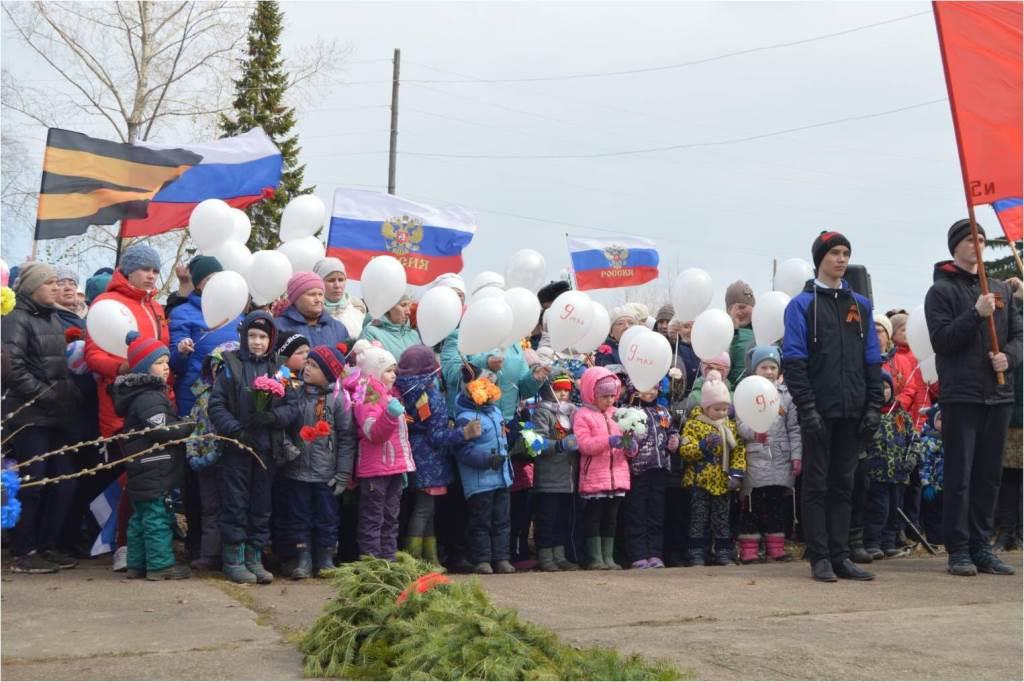 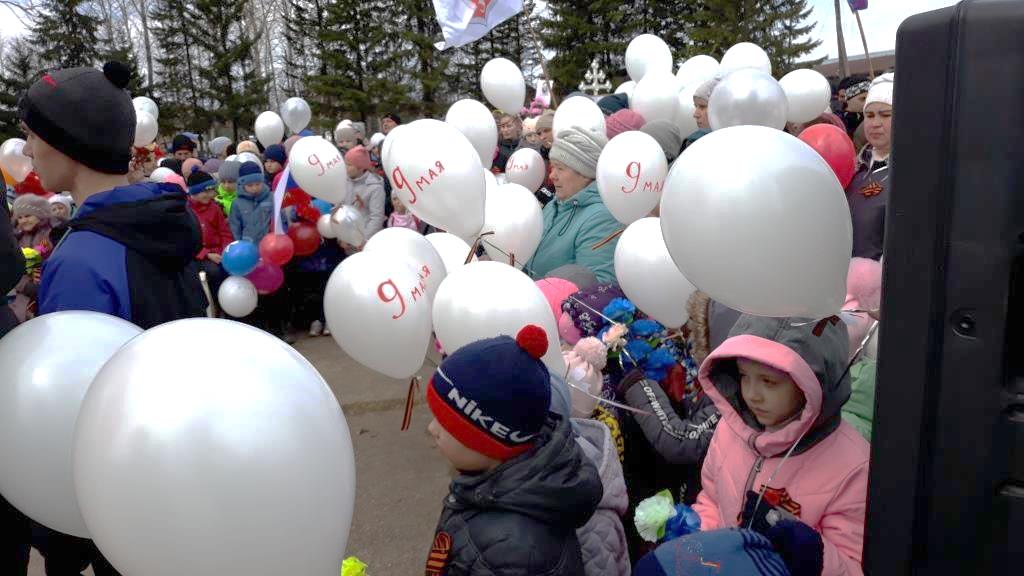 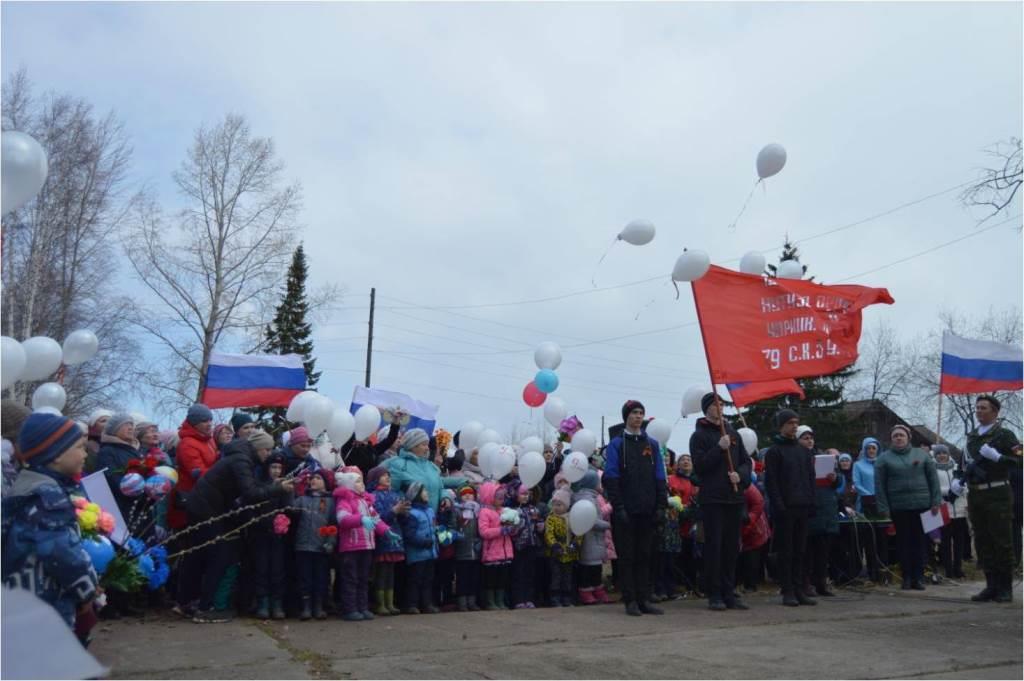 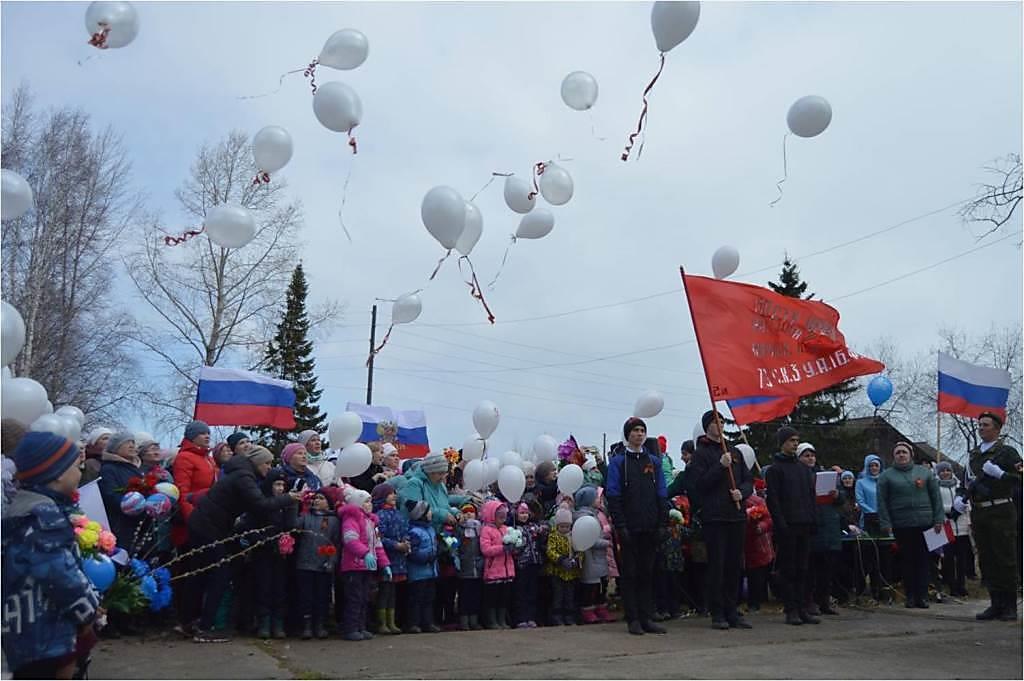 